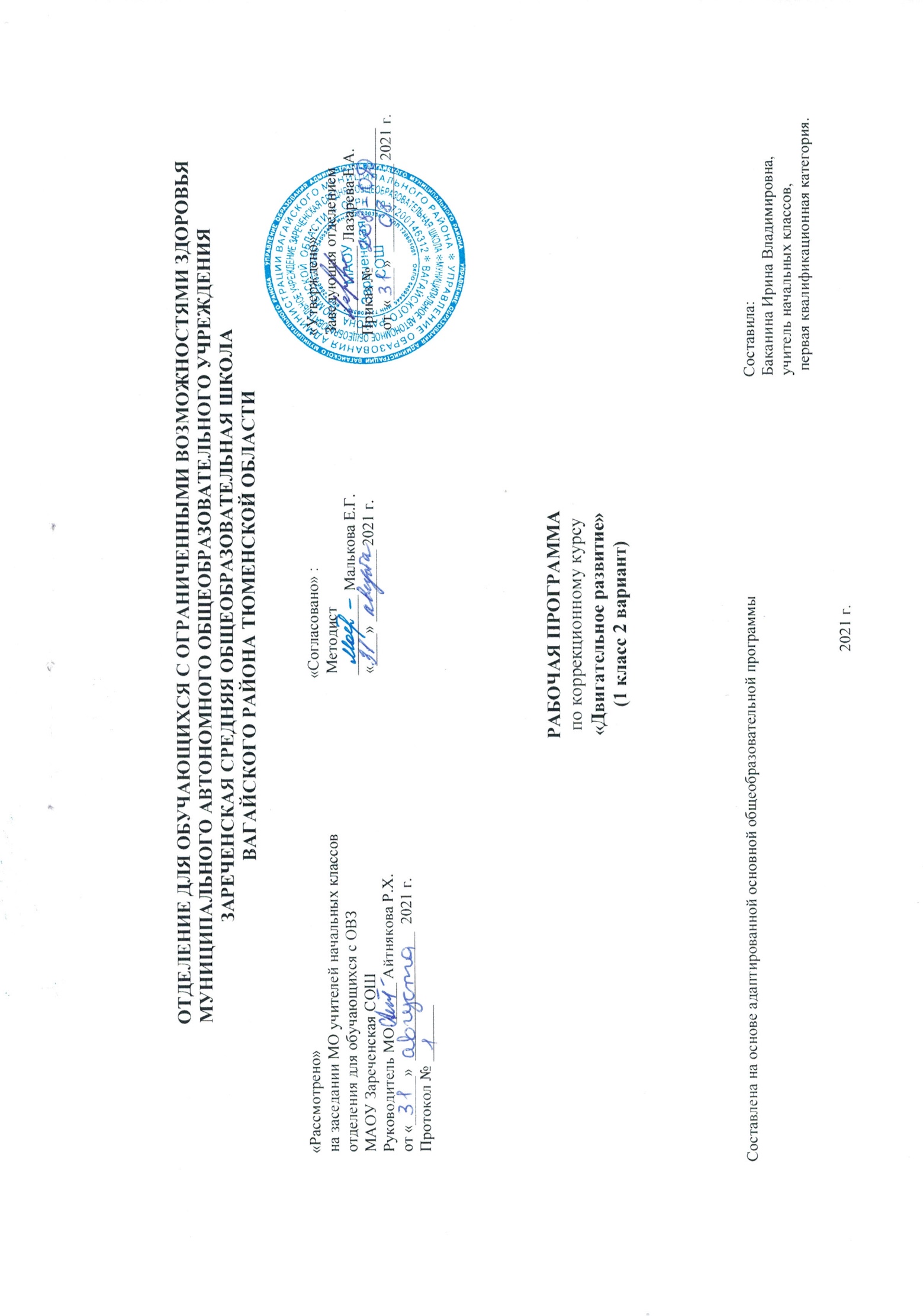 1.Пояснительная записка.      Данная рабочая программа разработана на основе следующих нормативных документов:1.Федеральный государственный образовательный стандарт образования обучающихся с умственной отсталостью (интеллектуальными нарушениями), утвержденный приказом Министерства образования и науки Российской Федерации от 19. 12.2014г. №1599.2.АООП для обучающихся с умственной отсталостью (интеллектуальными нарушениями) вариант 2.Цели образовательно-коррекционной работы с учетом специфики учебного предмета:1. Активизация защитных сил организма ребёнка.2. Выработка устойчивой правильной осанки, укрепление и сохранение гибкости позвоночника, предотвращающие его деформации.3. Укрепление и развитие мышечной системы, нормализация работы опорно-двигательного аппарата.4. Воспитание в детях чувство внутренней свободы, уверенности в себе, своих силах и возможностях своего тела.5. Развитие общей организованности, их внимания, фантазии, доброжелательности.2.Общая характеристика учебного предмета.Вследствие органического поражения ЦНС у детей с умеренной, тяжелой, глубокой умственной отсталостью, с ТМНР процессы восприятия, памяти, мышления, речи, двигательных и других функций нарушены или искажены, поэтому формирование предметных действий и двигательного развития происходит со значительной задержкой. У многих действия с предметами остаются на уровне неспецифических манипуляций, нарушены мышечные чувства, имеется трудность в исполнении движений. В этой связи ребенку необходима специальная обучающая помощь. Обучение начинается с формирования элементарных специфических манипуляций, которые со временем преобразуются в произвольные целенаправленные действия с различными предметами и материалами.3.Описание места коррекционного курса в учебном плане.Коррекционный курс «Двигательное развитие» в учебном плане в Федеральном компоненте государственного стандарта обозначен как самостоятельный предмет, что подчеркивает его особое значение в системе образования детей с ОВЗ. На его изучение отведено 1 час в неделю, 33 часа в год.Учебный план.4.Планируемые результаты освоения коррекционного курса.Предметные результаты:- формирование знаний о положительном влиянии физических упражнений на организм,- формирование представлений о правильной осанке, о правильном дыхании,- формирование знаний о правилах личной гигиены.- коррекция и компенсация недостатков физического развития (нарушение осанки, плоскостопие, отставание в массе, росте тела и т.д.);- коррекция нарушений в движениях (нарушение координации, ориентировке в пространстве, равновесия и т.д.);- устранение недостатков в развитии двигательных качеств (силы, быстроты, выносливости, гибкости и др.).- выполнение комплексов лечебной гимнастики по демонстрации (самостоятельно, с помощью, со значительной помощью)Базовые учебные действия. Подготовка ребенка к нахождению и обучению в среде сверстников, к эмоциональному, коммуникативному взаимодействию с группой обучающихся:- входить и выходить из учебного помещения со звонком;- ориентироваться в пространстве зала;- иметь представление о собственном теле и собственных возможностях;- овладеть навыками коммуникации и сформировать навыки сотрудничества со взрослыми и сверстниками;- овладеть принятыми нормами социального взаимодействия;- принимать цели и произвольно включаться в деятельность;- взаимодействовать со сверстниками при выполнении упражнений, при проведении подвижных игр, при проведении эстафет;- бережно относится к инвентарю и оборудованию.5.Содержание коррекционного курса.  Содержание курса состоит из следующих разделов:«Дыхательные упражнения».«Оптимизация мышечного тонуса» - развитие крупной и мелкой моторики.«Формирование сенсомоторных координаций» - шаги, построения, перестроения.«Сенсорные эталоны» - развитие восприятия, внимания, ориентировка в пространстве.6.Материально – техническое обеспечение.1. Коврики (для упражнений сидя и лежа). 2. Гимнастическая стенка. 3. Мячи: большие и малые резиновые, волейбольные, массажные.4. Обручи, скакалки, гимнастические палки.5. Секундомер. 6. Ленточки разных цветов. 7. Гимнастические скамейки. 8. Гимнастические маты. Коррекционный курсчасов в неделю1 ч2 ч3 ч4 чгодДвигательное развитие1889833